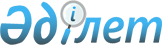 Об утверждении Правил оказания жилищной помощи малообеспеченным семьям (гражданам)
					
			Утративший силу
			
			
		
					Решение Мангистауского районного маслихата Мангистауской области от 24 июля 2012 года № 5/44. Зарегистрировано Департаментом юстиции Мангистауской области 15 августа 2012 года № 11-5-135. Утратило силу решением Мангистауского районного маслихата Мангистауской области от 1 августа 2018 года № 18/192
      Сноска. Утратило силу решением Мангистауского районного маслихата Мангистауской области от 01.08.2018 № 18/192 (вводится в действие по истечении десяти календарных дней после дня его первого официального опубликования).
      В соответствии с Бюджетным Кодексом Республики Казахстан от 04 декабря 2008 года № 95-IV, Законами Республики Казахстан от 23 января 2001 года № 148 "О местном государственном управлении и самоуправлении в Республике Казахстан", от 16 апреля 1997 года № 94  "О жилищных отношениях" и Постановлением Правительства Республики Казахстан от 30 декабря 2009 года № 2314 "Об утверждении Правил предоставления жилищной помощи" районный маслихат РЕШИЛ:
      1. Утвердить прилагаемые Правила оказания жилищной помощи малообеспеченным семьям (гражданам) (далее - Правила).
      2. Государственному учреждению "Отдел занятости и социальных программ Мангистауского района" (С.Н.Каимова, по согласованию) обеспечить назначение и выплату жилищной помощи малообеспеченным семьям (гражданам).
      3. Контроль за исполнением настоящего решения возложить на постоянную комиссию по социальным вопросам, законности, правопорядка, по депутатским полномочиям и этике Мангистауского районного маслихата (председатель комиссии К.Бобетай, по согласованию).
      4. Настоящее решение вступает в силу со дня государственной регистрации в органах юстиции и вводится в действие по истечении десяти календарных дней после дня его первого официального опубликования.
      СОГЛАСОВАНО:
      Начальник государственного учреждения
      "Мангистауский районный отдел занятости
      и социальных программ"
      Каимова Санимкуль Накиповна
      24 июля 2012 года
      Начальник государственного учреждения
      "Мангистауский районный отдел
      экономики и финансов"
      Шабикова Рима Нерражимовна
      24 июля 2012 года Правила оказания жилищной помощи
малообеспеченным семьям (гражданам)
      Настоящие Правила оказания жилищной помощи малообеспеченным семьям (гражданам) (далее - Правила) разработан в соответствии с Законами Республики Казахстан от 16 апреля 1997 года № 94 "О жилищных отношениях", от 05 июля 2004 года "О связи" и Бюджетным Кодексом Республики Казахстан от 04 декабря 2008 года № 95-IV, постановлениями Правительства Республики Казахстан от 30 декабря 2009 года № 2314 "Об утверждении Правил предоставления жилищной помощи", от 14 апреля 2009 года № 512 "О некоторых вопросах компенсации повышения тарифов абонентской платы за оказание услуг телекоммуникаций социально защищаемым гражданам" и приказом председателя агентства по делам строительcтва и жилищно – коммунального хозяйства Республики Казахстан от 05 декабря 2011 года № 471 "Об утверждении Правил исчисления совокупного дохода семьи (гражданина), претендующей на получение жилищной помощи, а также на предоставление жилища из государственного жилищного фонда или жилища, арендованного местным исполнительным органом в частном жилищном фонде" и определяет порядок оказания жилищной помощи малообеспеченным семьям (гражданам). 1. Общие положения
      1. В Правилах используются основные понятия:
      1) доля предельно – допустимых расходов – отношение предельно-допустимого уровня расходов семьи (гражданина) в месяц на содержание жилого дома (жилого здания), потребления коммунальных услуг и услуг связи в части увеличения абонентской платы за телефон, подключенный к сети телекоммуникаций, арендной платы за пользование жилищем, арендованным местным исполнительным органом в частном жилищном фонде, к совокупному доходу семьи (гражданина) в процентах;
      2) совокупный доход семьи (гражданина) – общая сумма доходов семьи (гражданина), за квартал, предшествующий кварталу обращения за назначением жилищной помощи;
      3) орган управления объектом кондоминиума – физическое или юридическое лицо, осуществляющее функции по управлению объектом кондоминиума;
      4) уполномоченный орган – государственное учреждение "Отдел занятости и социальных программ Мангистауского района" (далее – уполномоченный орган) осуществляющее назначение жилищной помощи (по согласованию).
      5) расходы на содержание жилого дома (жилого здания) – обязательная сумма расходов собственников помещений (квартир) посредством ежемесячных взносов, установленных решением общего собрания, на эксплуатацию и ремонт общего имущества объекта кондоминиума, содержание земельного участка, расходы на приобретение, установку, эксплуатацию и поверку общедомовых приборов учета потребления коммунальных услуг, расходы на оплату коммунальных услуг, потребленных на содержание общего имущества объекта кондоминиума, а также взносы на накопление денег на предстоящий в будущем капитальный ремонт общего имущества объекта кондоминиума или отдельных его видов;
      6) малообеспеченные семьи (граждане) – лица, которые в соответствии с жилищном законодательством Республики Казахстан имеют право на получение жилищной помощи.
      2. Жилищная помощь предоставляется за счет средств местного бюджета
      малообеспеченным семьям (гражданам), постоянно проживающим в Мангистауском районе, на оплату:
      1) расходов на содержание жилого дома (жилого здания) семьям (гражданам), проживающим в приватизированных жилых помещениях 
      (квартирах) или являющимся нанимателями (поднанимателями) жилых 
      помещений (квартир) в государственном жилищном фонде;
      2) потребления коммунальных услуг и услуг связи в части увеличения абонентской платы за телефон, подключенный к сети телекоммуникаций, семьям (гражданам), являющимся собственниками или нанимателями (поднанимателями) жилища;
      3) арендной платы за пользование жилищем, арендованным местным исполнительным органом в частном жилищном фонде;
      4) исключен решением Мангистауского районного маслихата Мангистауской области от 21.11.2014 года № 21/173 (вводится в действие по истечении десяти календарных дней после дня его первого официального опубликования).

      Сноска. Пункт 2 в новой редакции, внесенными решением  Мангистауского районного маслихата от 29.04.2013 № 9/81 (вводится в действие по истечении десяти календарных дней после дня его первого официального опубликования).


      3. Жилищная помощь определяется как разница между суммой оплаты расходов на содержание жилого дома (жилого здания), потребление 
      коммунальных услуг и услуг связи в части увеличения абонентской платы за телефон, подключенный к сети телекоммуникаций, арендной платы за 
      пользование жилищем, арендованным местным исполнительным органом в 
      частном жилищном фонде, стоимости однофазного счетчика электрической 
      энергии с классом точности не ниже 1 с дифференцированным учетом и 
      контролем расхода электроэнергии по времени суток проживающим в приватизированных жилых помещениях (квартирах), индивидуальном жилом 
      доме, в пределах норм и предельно-допустимого уровня расходов семьи 
      (граждан) на эти цели, установленных местными представительными органами.
      Доля предельно допустимых расходов семьи устанавливается к совокупному доходу семьи в размере 7 процентов.
      Сноска. Пункт 3 в новой редакции, внесенными решением  Мангистауского районного маслихата от 29.04.2013 № 9/81 (вводится в действие по истечении десяти календарных дней после дня его первого официального опубликования).


      4. Определение совокупного дохода семьи (гражданина), претендующего на получения жилищной помощи производится на основании  документов, представляемых при обращении за жилищной помощью.
      5. Совокупный доход семьи исчисляется в соответствии приказа председателя агентства по делам строительства и жилищно – коммунального хозяйства Республики Казахстан от 05 декабря 2011 года № 471 "Об утверждении Правил исчисления совокупного дохода семьи (гражданина), претендующей на получение жилищной помощи, а также на предоставление жилища из государственного жилищного фонда или жилища, арендованного местным исполнительным органам в частном жилищном фонде".
      6. Выплата компенсации повышения тарифов абонентской платы за оказание услуг телекоммуникаций социально защищаемым гражданам осуществляется постановлением Правительства Республики Казахстан от 14 апреля 2009 года № 512 "О некоторых вопросах компенсации повышения тарифов абонентской платы за оказания услуг телекоммуникаций социально защищаемым гражданам".
      7. При назначении жилищной помощи учитываются следующие нормы площади жилья и потребления коммунальных услуг, обеспечиваемые компенсационными мерами:
      1) нормы площади жилья, обеспечиваемые компенсационными мерами:
      на одного человека – 18 квадратных метров, но не более фактически занимаемой площади;
      для одиноко проживающих граждан – 33 квадратных метров, но не менее размера однокомнатной квартиры и не более фактически занимаемой площади.
      2)нормы электроэнергии (в месяц):
      на одного человека – 90 киловатт;
      на двух – 120 киловатт;
      на трех и более человек – 150 киловатт.
      3) нормы газа (в месяц):
      на отопление – 1200 кубических метров;
      газовая плита на одного человека – 12,5 кубических метров.
      4) нормы потребления воды:
      питьевая вода на одного человека в сутки – 40 литров;
      жилые дома, оборудованные водопроводом, канализацией и ваннами, на одного человека в сутки – 120 литров.
      8. Оплата содержания жилища и потребления жилищно – коммунальных услуг сверх установленной нормы производится на общих основаниях.
      9.исключен решением Мангистауского районного маслихата Мангистауской области от 21.11.2014 года № 21/173 (вводится в действие по истечении десяти календарных дней после дня его первого официального опубликования).

      Сноска. Пункт 9 в новой редакции, внесенными решением  Мангистауского районного маслихата от 29.04.2013 № 9/81 (вводится в действие по истечении десяти календарных дней после дня его первого официального опубликования).

      10. исключен решением  Мангистауского районного маслихата от 29.04.2013 № 9/81 (вводится в действие с 01.01.2013).

 2. Порядок назначения жилищной помощи
      11. Для назначения жилищной помощи семья (гражданин) обращается в уполномоченный орган с заявлением и представляет следующие документы:
      1) документ, удостоверяющий личность заявителя (представляется для идентификации личности услугополучателя);
      2) копию правоустанавливающего документа на жилище;
      3) адресную справку либо справку сельских акимов, подтверждающую регистрацию по постоянному месту жительства заявителя;
      4) документы, подтверждающие доходы семьи;
      5) счета о размерах ежемесячных взносов на содержание жилого дома (жилого здания);
      6) счета на потребление коммунальных услуг;
      7) квитанцию – счет за услуги телекоммуникаций или копия договора на оказание услуг связи;
      8) счет о размере арендной платы за пользование жилищем, арендованным местным исполнительным органом в частном жилищном фонде, предъявленный местным исполнительным органом;
      9)исключен решением Мангистауского районного маслихата Мангистауской области от 21.11.2014 года № 21/173 (вводится в действие по истечении десяти календарных дней после дня его первого официального опубликования).

      Сноска. Пункт 11 с изменениями, внесенными решениями Мангистауского районного маслихата от 29.04.2013 № 9/81; от 11.03.2014 № 15/129 (вводится в действие по истечении десяти календарных дней после дня его первого официального опубликования); от 3.05.2017 № 8/102 (вводится в действие по истечении десяти календарных дней после дня его первого официального опубликования).

      


      12. Документы представляются в уполномоченный орган, в подлинниках и копиях. После сверки подлинники документов возвращаются заявителю.
      13. Уполномоченный орган регистрирует документы и выдает заявителю подтверждение о принятии документов.
      14. Уполномоченный орган в течение десяти календарных дней со дня принятия необходимых для назначения жилищной помощи документов от заявителя рассматривает их и принимает решение о назначении или отказе в назначении жилищной помощи, о чем письменно уведомляет заявителя, а в случае отказа – с указанием его причины.
      Решение представляет собой документ о назначении (отказе в назначении) жилищной помощи, удостоверенный подписи специалиста и руководителя уполномоченного органа.
      15. Жилищная помощь назначается при наличии права на нее – с месяца обращения на квартал.
      Перерегистрация получателей жилищной помощи производится ежеквартально после предоставления подтверждающего документа о полученных доходах семьи (гражданина).
      16. Гражданам, имеющим в частной собственности более одной единицы жилья (квартир), или сдающим жилые помещения в аренду и семьям, имеющим трудоспособных граждан, которые не зарегистрированы в уполномоченном органе, кроме лиц, занятых уходом за инвалидом с детства до шестнадцати лет, инвалидом первой и второй группы, лиц, старше восьмидесяти лет, лицам, занимающимся воспитанием детей в возрасте до трех лет, жилищная помощь не назначается.
      17. Безработные, отказавшиеся от предложенной работы и трудоустройства, в том числе на социальное рабочее место или общественную работу, от профессиональной подготовки, переподготовки, повышения квалификации или самовольно прекратившие участие в таких работах и обучении, теряют право на получение жилищной помощи.
      18. Получатель жилищной помощи в пятнадцатидневный срок информирует уполномоченный орган об обстоятельствах, которые могут служить основанием для изменения размера жилищной помощи.
      19. При возникновении обстоятельств, влияющих на размер жилищной помощи, производится перерасчет, начиная с месяца, следующего за тем месяцам, в котором наступили соответствующие изменения.
      20. В случае выявления представления заявителем недостоверных сведений, повлекших за собой незаконное назначение жилищной помощи, выплата жилищной помощи прекращается на период ее назначения.
      Излишне выплаченные суммы подлежат возврату в бюджет, а в случае отказа получателем возвратить в добровольном порядке, уполномоченный орган взыскивает перечисленные выплаты в установленном законодательством Республики Казахстан порядке.
      21. В случае смерти одиноко проживающего получателя жилищной помощи выплата жилищной помощи прекращается с месяца следующего за месяцем смерти.
      В случае смерти одного из членов семьи получателя жилищной помощи, производится перерасчет с месяца следующего за месяцем смерти. 3. Порядок выплаты жилищной помощи
      22. Выплата жилищной помощи осуществляется уполномоченным органом по заявлению получателя жилищной помощи через банки второго уровня, на лицевые счета получателя жилищной помощи, поставщиков услуг, органов управления объектов кондоминиума (по согласованию).
      Перечисление денежных сумм на счета производится уполномоченным органом ежемесячно.
					© 2012. РГП на ПХВ «Институт законодательства и правовой информации Республики Казахстан» Министерства юстиции Республики Казахстан
				
Председатель сессии
Е.Мамбетнияз
Секретарь районного
маслихата
Т.КылановУтверждены решением Мангистауского
районного маслихата от 24 июля 2012 года
№ 5/44